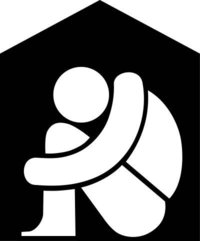 Chicago Coalition for the Homeless Three-DayCommunity Organizing TrainingWednesday, June 12th; Thursday, June 13th; and Friday, June 14, 20199AM - 5PMatChicago Coalition for the Homeless Office 70 East Lake Street (Suite 720)Chicago, ILSessions Include:History & Principles of Community OrganizingBuilding RelationshipsRunning Effective MeetingsCutting an IssueActions and the MediaThe World as It Is vs. How it Should BePower and Power AnalysisWinning in SpringfieldCrafting Strategic CampaignsContact Keith Freeman with questions or to RSVP at keith@chicagohomeless.org or 312-641-4140 ext. 221Cost is $300 per person.  Breakfast and lunch provided all days.Space is limited.